projektas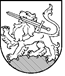 RIETAVO SAVIVALDYBĖS TARYBASPRENDIMASDĖL PRITARIMO PROJEKTAMS PAGAL PRIEMONĘ „ATSINAUJINANČIŲ ENERGIJOS IŠTEKLIŲ (SAULĖS, VĖJO, GEOTERMINĖS ENERGIJOS, BIOKURO AR KITŲ) PANAUDOJIMAS VISUOMENINĖS IR GYVENAMOSIOS (ĮVAIRIŲ SOCIALINIŲ GRUPIŲ ASMENIMS) PASKIRTIES PASTATUOSE“, JŲ FINANSAVIMO IR ĮGALIOJIMŲ SUTEIKIMO2020 m. liepos  d.  Nr. RietavasVadovaudamasi Lietuvos Respublikos vietos savivaldos įstatymo 6 straipsnio 28 ir 30 punktais, 16 straipsnio 2 dalies 26 punktu, Lietuvos Respublikos klimato kaitos valdymo finansinių instrumentų įstatymo 4 straipsnio 2 punktu, 10 straipsnio 3 dalies 2 punktu, Klimato kaitos programos lėšų naudojimo tvarkos aprašo, patvirtinto Lietuvos Respublikos aplinkos ministro 2010 m. balandžio 6 d. įsakymu Nr. D1-275 „Dėl klimato kaitos programos lėšų naudojimo tvarkos aprašo patvirtinimo“, 5.2. papunkčiu, Klimato kaitos programos lėšų naudojimo 2020 m. sąmatos, patvirtintos Lietuvos Respublikos aplinkos ministro 2020 m. kovo 12 d. įsakymu Nr. D1–143 „Dėl Klimato kaitos programos lėšų naudojimo 2020 m. sąmatos  patvirtinimo“ 1.2.1 papunkčiu, Rietavo savivaldybės taryba nusprendžia:1. Pritarti projektams pagal priemonę „Atsinaujinančių energijos išteklių (saulės, vėjo, geoterminės energijos, biokuro ar kitų) panaudojimas visuomeninės ir gyvenamosios (įvairių socialinių grupių asmenims) paskirties pastatuose“: 1.2. „Atsinaujinančių energijos išteklių (saulės) panaudojimas Rietavo Lauryno Ivinskio gimnazijoje“;1.3. „Atsinaujinančių energijos išteklių (saulės) panaudojimas Rietavo sav. Tverų gimnazijoje“;1.4. „Atsinaujinančių energijos išteklių (saulės) panaudojimas Rietavo lopšelyje - darželyje“.2. Įsipareigoti prisidėti prie 1.2.–1.4. papunkčiuose nurodytų projektų finansavimo iš Savivaldybės biudžeto – 20 proc. visų tinkamų finansuoti projektų išlaidų ir užtikrinti netinkamų finansuoti, tačiau šiems projektams įgyvendinti būtinų išlaidų padengimą ir tinkamų finansuoti išlaidų dalį, kurių nepadengia projektams skiriama parama.3. Įpareigoti Savivaldybės administracijos direktorių Vytautą Dičiūną organizuoti šio projekto parengimą ir įgyvendinimą.Sprendimas gali būti skundžiamas ikiteismine tvarka Lietuvos administracinių ginčų komisijos Klaipėdos apygardos skyriui (H. Manto g. 37, Klaipėda) arba Lietuvos Respublikos administracinių bylų teisenos įstatymo nustatyta tvarka Regionų apygardos administracinio teismo Klaipėdos rūmams (Galinio Pylimo g. 9, Klaipėda) per vieną mėnesį nuo šio sprendimo paskelbimo ar įteikimo suinteresuotai šaliai dienos.Savivaldybės meras							   RIETAVO SAVIVALDYBĖS ADMINISTRACIJOSŪKIO PLĖTROS IR INVESTICIJŲ SKYRIUSAIŠKINAMASIS RAŠTAS PRIE SPRENDIMO DĖL PRITARIMO PROJEKTAMS PAGAL PRIEMONĘ „ATSINAUJINANČIŲ ENERGIJOS IŠTEKLIŲ (SAULĖS, VĖJO, GEOTERMINĖS ENERGIJOS, BIOKURO AR KITŲ) PANAUDOJIMAS VISUOMENINĖS IR GYVENAMOSIOS (ĮVAIRIŲ SOCIALINIŲ GRUPIŲ ASMENIMS) PASKIRTIES PASTATUOSE“, JŲ FINANSAVIMO IR ĮGALIOJIMŲ SUTEIKIMO2020-07-08Rietavas1. Sprendimo projekto esmė.Sprendimo projektu siūloma pritarti projektų, rengiamų pagal Klimato kaitos programos lėšomis 2020 m. sąmatą finansuojamą detalizuojančią plano priemonę (1.2.1. punktas) „Atsinaujinančių energijos išteklių (saulės, vėjo, geoterminės energijos, biokuro ar kitų) panaudojimas visuomeninės ir gyvenamosios (įvairių socialinių grupių asmenims) paskirties pastatuose, kurie nuosavybės teise priklauso valstybei, savivaldybėms, tradicinėms religinėms bendruomenėms, religinėms bendrijoms ar centrams“.2. Kuo vadovaujantis parengtas sprendimo projektas.Sprendimo projektas parengtas vadovaujantis Lietuvos Respublikos vietos savivaldos įstatymo 6 straipsnio 28 ir 30 punktais, 16 straipsnio 2 dalies 26 punktu, Lietuvos Respublikos klimato kaitos valdymo finansinių instrumentų įstatymo 4 straipsnio 2 punktu, 10 straipsnio 3 dalies 2 punktu, Klimato kaitos programos lėšų naudojimo tvarkos aprašo, patvirtinto Lietuvos Respublikos aplinkos ministro 2010 m. balandžio 6 d. įsakymu Nr. D1-275 „Dėl klimato kaitos programos lėšų naudojimo tvarkos aprašo patvirtinimo“, 5.2. papunkčiu, Klimato kaitos programos lėšų naudojimo 2020 m. sąmatos, patvirtintos Lietuvos Respublikos aplinkos ministro 2020 m. kovo 12 d. įsakymu Nr. D1–143 „Dėl Klimato kaitos programos lėšų naudojimo 2020 m. sąmatos  patvirtinimo“ 1.2.1 papunkčiu.3. Tikslai ir uždaviniai.Įrengti atsinaujinančių energijos išteklių (saulės kolektorių) sistemą ant švietimo įstaigų  stogų, siekiant mažinti elektros suvartojimo sąnaudas švietimo įstaigų pastatuose.4. Laukiami rezultatai.Įrengta atsinaujinančių energijos išteklių (saulės kolektorių) sistema ant švietimo įstaigų  stogų ir sumažintos elektros suvartojimo sąnaudos švietimo įstaigų pastatuose.         5. Kas inicijavo sprendimo projekto rengimą.Sprendimo projektą inicijavo Ūkio plėtros ir investicijų skyrius.6. Sprendimo projekto rengimo metu gauti specialistų vertinimai.Sprendimo projekto rengimo metu neigiamų specialistų vertinimų negauta.7. Galimos teigiamos ar neigiamos sprendimo priėmimo pasekmės.Neigiamų pasekmių nenumatyta.8. Lėšų poreikis sprendimo įgyvendinimui.Sprendimo įgyvendinimui  reikalingos lėšos iš savivaldybės biudžeto – 20 proc.9. Antikorupcinis vertinimas.Šis sprendimas antikorupciniu požiūriu nevertinamas.Ūkio plėtros ir investicijų skyriaus specialistas		 		Edgaras Varkalys